Dobro jutro. Ob 9. uri se dobimo preko aplikacije Zoom.  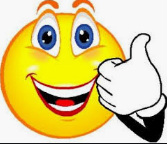 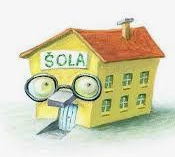 1.ura: MATEMATIKA:Preveri zadnje naloge (kar si reševal): 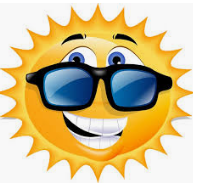 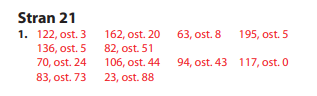 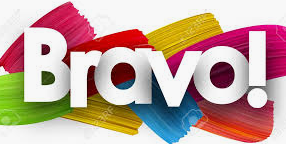 Reševali bomo:2.ura: SLOVENŠČINAPreveri zadnje naloge: 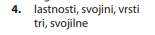 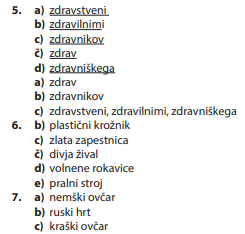 V KATEREM SPOLU IN ŠTEVILU SO LAHKO PRIDEVNIKISamostalnik je vedno le enega spola – moškega, ženskega ali srednjega.                                                          prostor        torba          deloPridevnik pa ima tri oblike za spole, npr.: šolski, šolska, šolsko.Spol pridevnika je odvisen od spola samostalnika, pred katerim pridevnik stoji.Pridevnik, ki stoji ob samostalniku moškega spola, mora biti v obliki za moški spol.Npr.: šolski prostor 	Pridevnik, ki stoji ob samostalniku ženskega spola, mora biti v obliki za ženski spol.Npr.: šolska torbaPridevnik, ki stoji ob samostalniku srednjega spola, mora biti v obliki za srednji spol.Npr.: šolsko delo 	Za lažje razumevanje si poglej še posnetek o pridevniku na Youtube.https://www.youtube.com/watch?v=jJ-YDxsIfXg&fbclid=IwAR08JZ8dUkdVRakOUFyYtR185XuzGQ0uTtzazxpMY240W8cwOvBYk8pxtAwReši naloge v DZ.3.ura: DRUŽBADanes si boste v učbeniku na strani 64 prebrali poglavje REPUBLIKA SLOVENIJA IN NJENI SIMBOLI.V zvezek boste napisali naslov REPUBLIKA SLOVENIJA IN NJENI SIMBOLI ter našteli simbole. Zastavo in grb boste zraven narisali, himno pa napisali.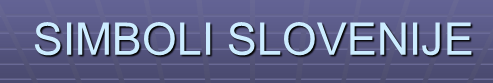 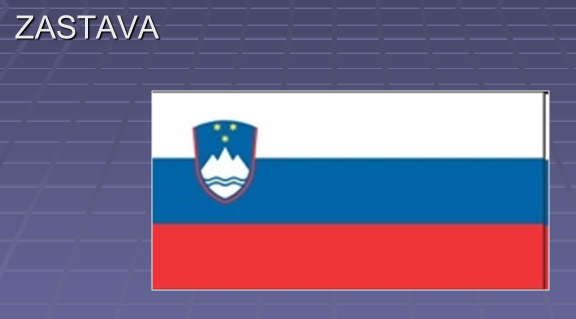 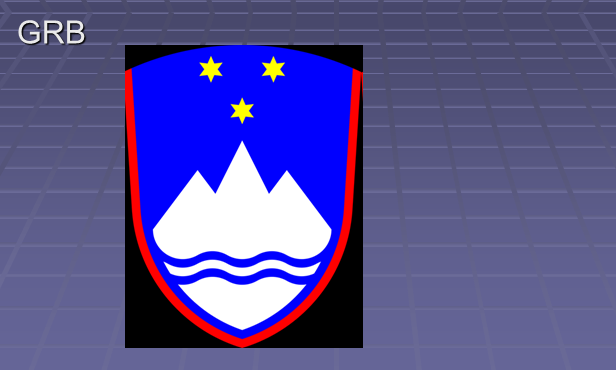 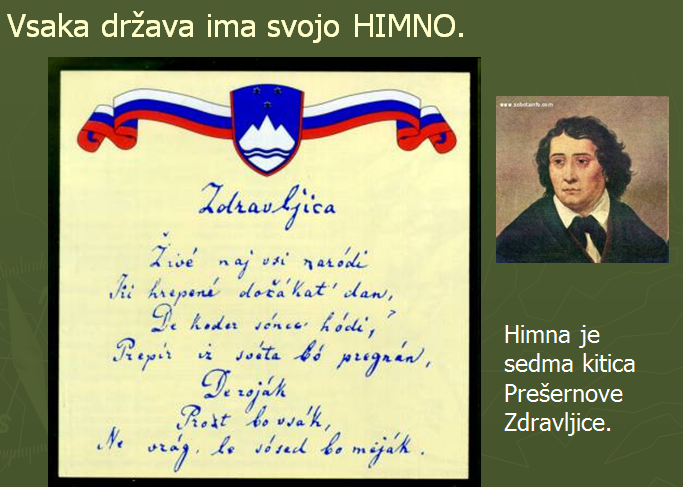 4.ura: NARAVOSLOVJETemperatura površine je odvisna od barve. Svetle površine vpijejo manj svetlobe, saj se večina svetlobe odbije od površine.Čim bolj so površine temne, tem bolj se segrejejo.V učbeniku na strani 118 in 119 rešite 1. nalogo: Kako barva površine vpliva na segrevanje.___________________________________________________________Mogoče veste, kateri dan je danes?Danes, 20. maj, je svetovni dan čebel. Vemo, kako pomembne so čebele, torej ohranimo jih.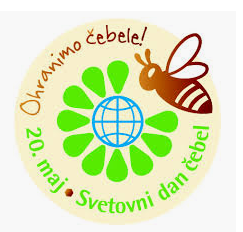 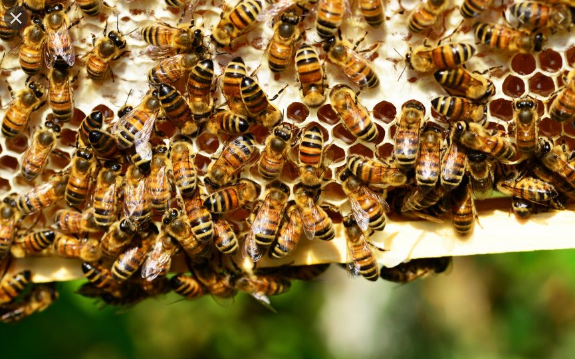 Danes ob 9.uri se dobimo na Zoom-u. 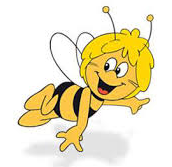 Vaša učiteljica Nataša     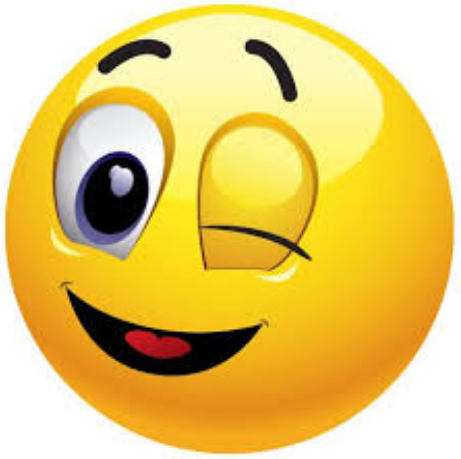 DZ/222.naloga (vsaj 6 računov)DZ/741.,2. in 3. nalDZ/754. in 5. nal